Reproduction   Asexual Reproduction	                        vs	                   Sexual Reproduction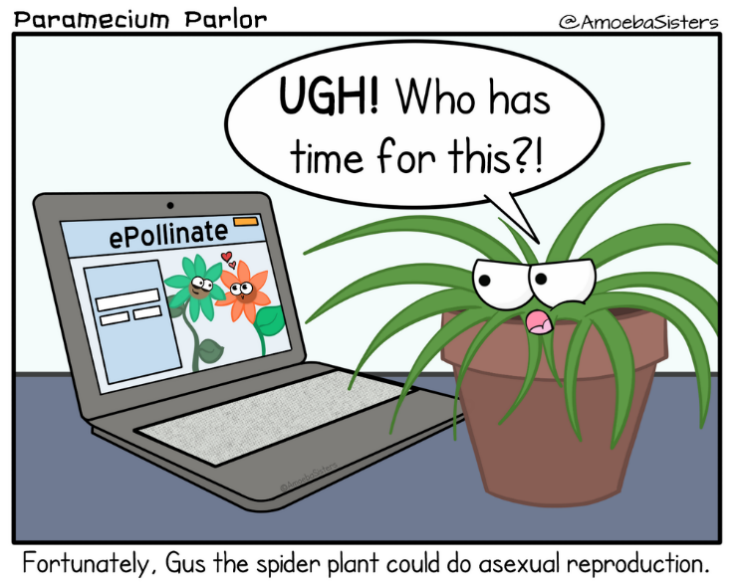 How SEXUAL REPRODUCTION Works:   Requires Two Parents 
 DNA from each parent combines     Genetically unique offspring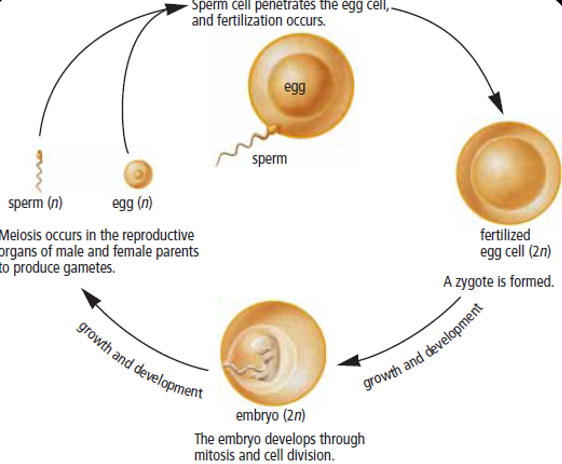 In Humans the Process of Fertilization:A single sperm penetrates the outer covering of the ______________ (egg)Nuclei of sperm and ovum fuse = single __________________cell is forme.The fertilized cell is called an ____________________. The zygote begins to divide by _________________ producing more cells. Once a zygote becomes two cells, it is called an _________________. The embryo increases in size by further cell division (mitosis) and eventually develops specialized cells which make up various body structures in an organism.What’s Essential to Sexual Reproduction?_______________________________ in the same _______________ at the same________________ so that genetic information can be combined.Internal Fertilization				External FertilizationEg.							Eg.Success after fertilization requires:enough ________________________________________ and appropriate temperatureprotection from ____________________________________Pollen /Seed Transport

Purpose:   Increase ________________Diversity and ________________________ of OffspringMove pollen or seeds  ______________ from parent (as far as possible)Genes _______________________________ rather than remaining near parentPollen (containing_____________) released and carried by wind to female parts by insects and some birds by______________________.Some Common Pollinators are: Seed Dispersal:    How?         
                                             ________________________________________________________________Purpose of FruitFruit contain seeds which hold the zygote (______________________________)Eaten by animals and ______________________________________ to form new plants.New plants grow _____________ from parent plants so ________________competition for food and other resources which __________________survival of offspring. Fruit also _____________ seeds from environment.					
                                        
                                         Complete Assignment on Sexual vs Asexual ReproductionDiploid vs Haploid Cells and Meiosis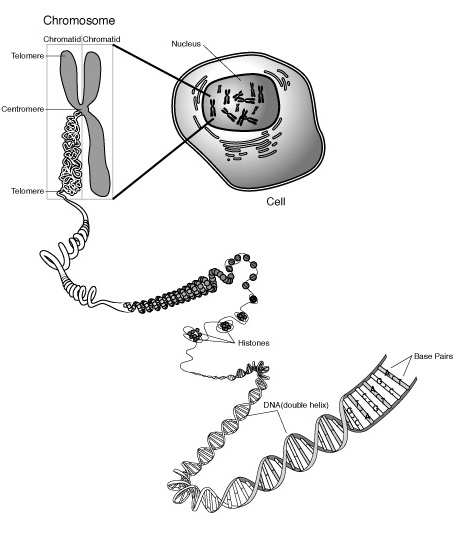 Chromosomes are compacted DNA!Chromosomes contain ________________information_________________ ensures all cells in the body (except sex cells) have the same DNA and the same number and kind of chromosomesMitosis occurs in somatic or ______________ cellsEx:  Diploid Cells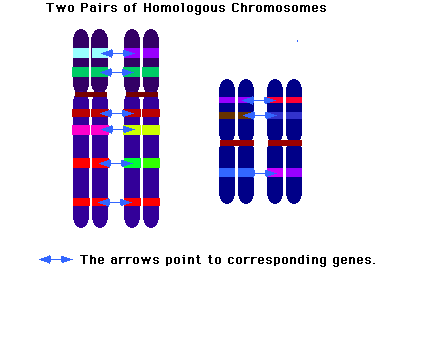 Every organism has its own unique number of chromosomes.  Humans have _______________.  
This is called its diploid number or the total number of chromosomes in a body cell.
	Diploid means “2 ____________” and is written as “2n”.
                   Body cells of adult organisms have  2 sets of 
(matching) chromosomes – 
______________________  chromosomes

1 set from female parent gamete      and
1 set from male parent gamete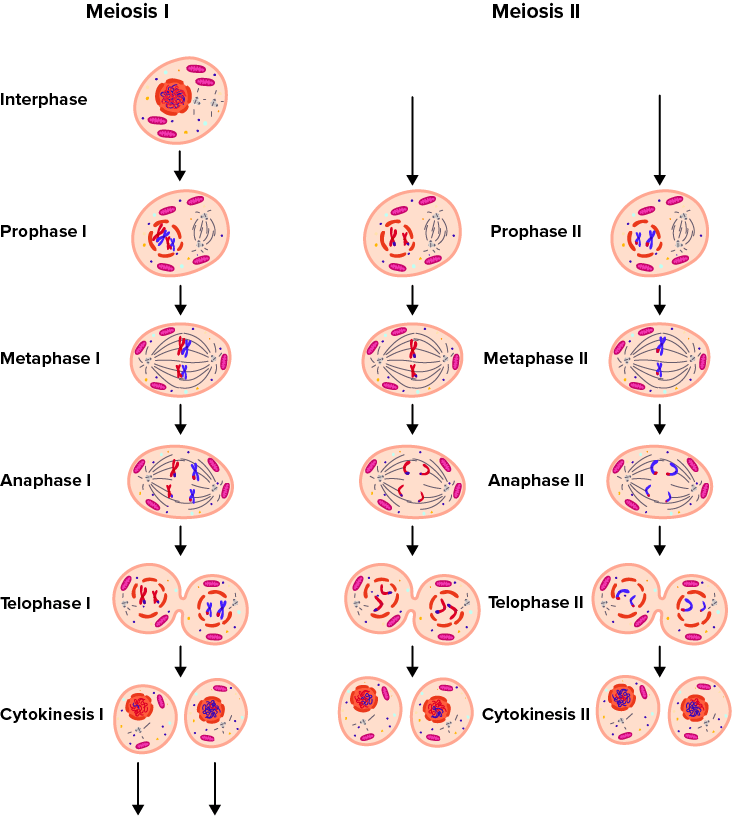 Haploid CellsGametes are specialized ________________ produced
 during ___________________. A similar process to mitosis 
which involves ________________________________.
Gametes are haploid cells (n) because each sperm or 
egg cell only has ____________ of each chromosome.Meiosis – Formation of GametesTwo Parts: Meiosis I- PMAT I and Meiosis II-PMAT IIProphase I, Metaphase I, Anaphase I, Telophase I InterkinesisProphase II, Metaphase II, Anaphase II, Telophase II and CytokinesisMeiosis –  the process in which the number of chromosomes in the original cell is _______________ by_______________ through the separation of homologous chromosomes			Meiosis occurs in sex organs onlyMales (XY) – sex organs are the_____________ in humansFemales (XX) – sex organs are the ______________ in humansMeiosis also occurs in the sex organs of other animals, plants, fungi, etc…When does meiosis occur in humans?Males beginning at_______________________Females before __________________ – all eggs are produced before birth and at puberty eggs mature 
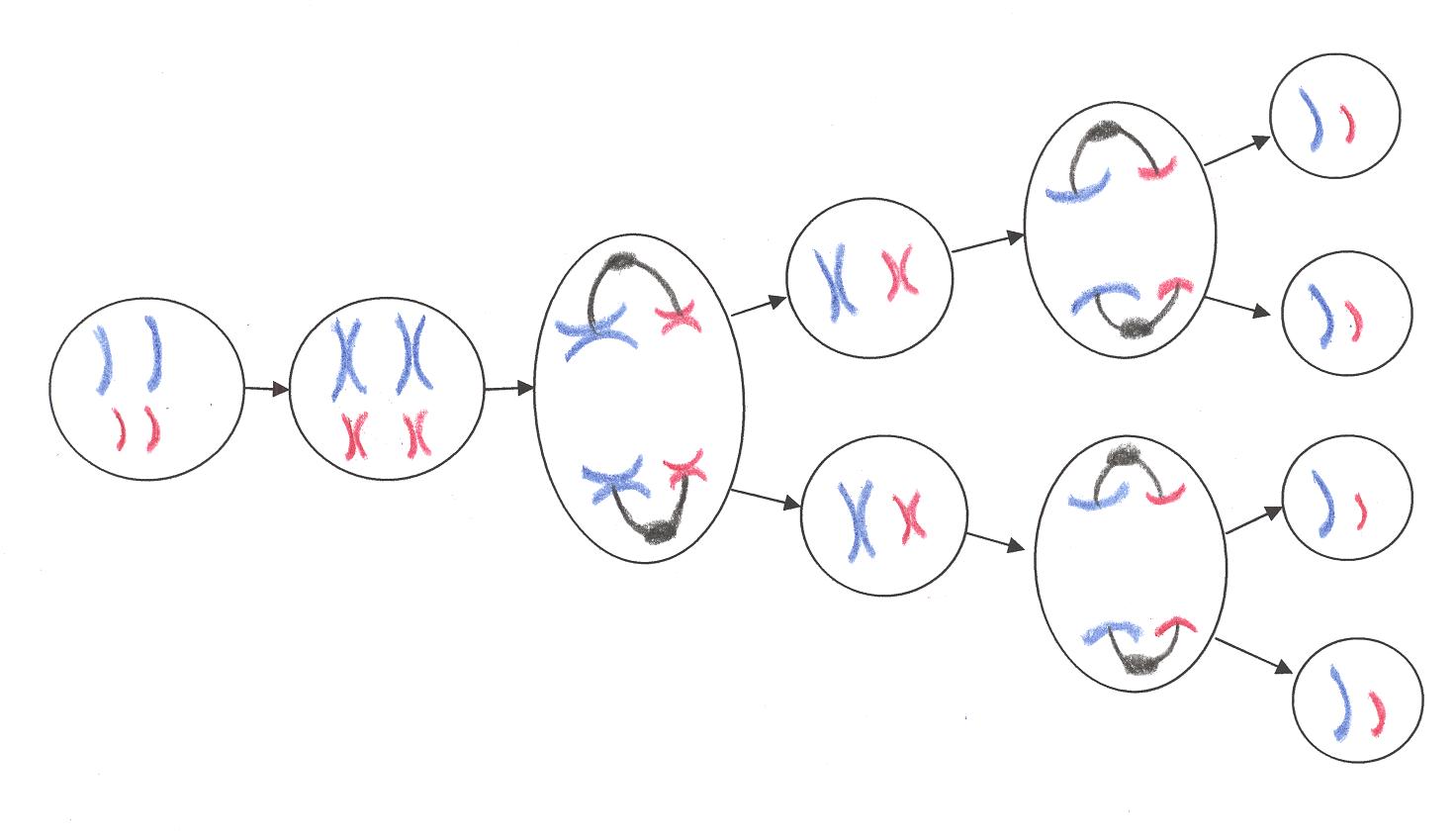 Sex CellsMeiosis produces sex cells called _______________– cells with ½ the number of chromosomes as the original parent cellMales – meiosis produces_____ sperm 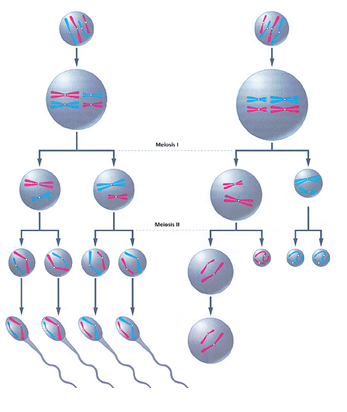 Females – meiosis produces
 1 (viable) egg -The other 3 cells are called polar bodies – they give up their cytoplasm to nourish the 1 healthy egg.Unique events in Meiosis 
Homologous (matching) chromosomes ____________________ before 1st cell division                                                        Homologous chromosomes:				-look alike				-code for same traits				-receive one from each parentDuring 1st division, homologous chromosomes __________________genes during process called “___________________________________”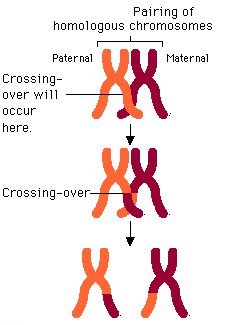 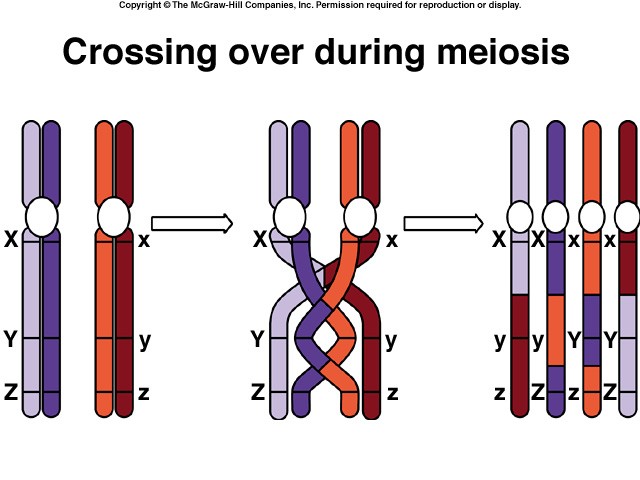 These homologous chromosomes separate during______ division of meiosis – so chromosomes in gametes are _________________from each other due to crossing overCrossing over increases ________________ variation and is the reason why siblings look ______________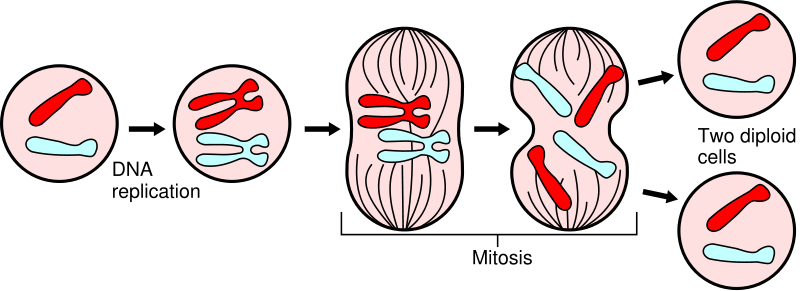 Mitosis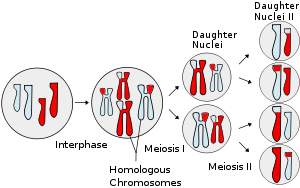 MeiosisVIDEO AND SNURFLE MEIOSIS ACTIVITY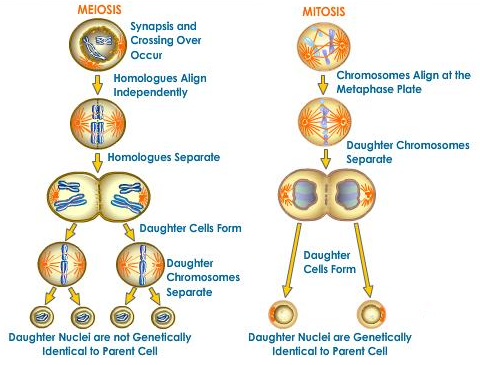 Comparing Mitosis and MeiosisExit Reflection Questions:What is an advantage of sexual reproduction and a disadvantage? Use a specific example to explain.What is the difference between an ovum, embryo and a zygote?Why do humans have two copies of each chromosome in each body cell instead of only one? What process is responsible for combining the two sets of chromosomes? ________________________What two processes only occur during meiosis and not during mitosis?A dog has a diploid chromosome number of 78 in each body cell. How many chromosomes would be in each gamete cell?Requires ____________________Requires two parentsProduces offspring_____________to the parent.Produces offspring _____________ from the parents.Can produce_________ offspring very ______Requires _________ time and ____________to produce offspringResults in limited ____________within a speciesResults in lots of ________________ within a speciesMitosis is one form of asexual reproduction and results in offspring that are _____________ to parentMeiosis is used to produce specialized sex cells called __________________: ___________(from males) and ___________ (from females), which combine to produce a new individual.-Sperm meet egg ____________ female body-Embryo/offspring develop _____________ by parents-Few offspring-Sperm meet egg ______________________-Lots offspring produced quickly-__________________ to outside world-Many offspring don’t surviveMeiosisMitosisWhere does this process occur?Male (XY) = in_____________Female (XX) = in____________in __________________________What kind of cells are produced?When does this occur?Male (XY) = pubertyFemale (XX) = _________________Any time# of Divisions(Draw picture)________# of Daughter cells producedMale (XY) = _____ spermFemale (XX) = ____ viable egg(s)_____# of Chromosomes in daughter cells________ as many as parent cellhaploid  or   NIn humans ___chromosomes/gameteSame as parent celldiploid  or   2N  In humans _____chromosomes/cellType of ReproductionGenetic CompositionDaughter cells areidentical  /  not identical to parent cellGenetic  variationDaughter cells areidentical  /  not identical to parent cellPairing of Homologous ChromosomesYES  /  NOCrossing  over of genes occurs during ________phase ___ of meiosisYES  /  NOFunction/Importance      To produce haploid cells called:                ___________________Growth, repair; development of adult from zygote